Insert PictureInsert Tab, Illustrations GroupPictures – in your filesOnline Pictures – InternetInsert ShapesInsert Tab, Illustrations GroupShapes, Change colors, Edit ShapesInsert hyperlink - Coastline Community College WebsiteInsert Tab, Links GroupHyperlink to webpage Coastline Community CollegeHyperlink to email address Lynn BullerInsert SmartArtInsert ChartsInsert Screenshot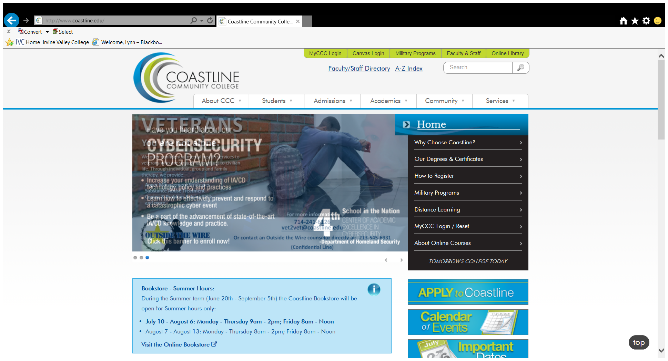 Insert Bullets:Historic interactive timelinesIn-depth photos taken on the set during the making of the filmInteractive educational gamesFast facts and flashcardsQuizzes and essay examsInsert Numbered Bullets:The title in which you are interestedThe name of the class and subjectOnline tools you would like to see createdInsert Left Tab and Right Tab with dot lead:Monday-Thursday	9 a.m. to 3 p.m.Friday	9 a.m. to 1 p.m.Saturday	10 a.m. to noonPage Borders & ShadesDesign Tab, Page BordersPage ColorsDesign Tab, Page Color